BLUENOSE II Deckhand Job ApplicationSubmit to Anne Bailly, Director of Operations at director@bluenose2.ca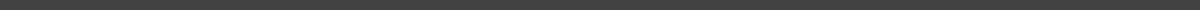 FIRST NAME _____________________ MIDDLE  NAME(S) ________________ LAST NAME _____________________________EMAIL   ______________________________________________________________CURRENT ADDRESS.      _________________________________________				_________________________________________PERMANENT ADDRESS	__________________________________________________________________________________PHONE NUMBER      (______) ______ - ___________ARE YOU A CANADIAN CITIZEN or LANDED IMMIGRANT STATUS? ▢ YES▢ NODO YOU POSSESS A VALID AND CURRENT CANADIAN PASSPORT?▢ YES▢ NOIF HIRED, ARE YOU AVAILABLE TO WORK FROM APPROXIMATLEY APRIL 1/2021 TO APPROXIMATLEY OCTOBER 15 /2021?       ▢ YES▢ NOIF NOT, WHAT DATES ARE YOU AVAILABLE? ____________________________WILL YOU BE THE MINIMUM AGE OF 19 AS OF APRIL 1?▢ YES▢ NODO YOU POSSESS A VALID TRANSPORT CANADA SEAFARERS MEDICAL? ( NOT REQUIRED PRIOR TO EMPLOYMENT)▢ YES▢ NODO YOU POSSESS A VALID MED-DVS (A2) CERTIFICATE? (NOT REQUIRED PRIOR TO EMPLOYMENT)▢ YES▢ NODO YOU POSSESS A VALID MARINE FIRST AID CERTIFICATE? (NOT REQUIRED PRIOR TO EMPLOYMENT)▢ YES▢ NODO YOU POSSESS A VALID WHMIS CERTIFICATE? (NOT REQUIRED PRIOR TO EMPLOYMENT)▢ YES▢ NOARE YOU WILLING TO OBTIAN A VULNERABLE SECTOR CHECK PRIOR TO EMPLOYMENT? (REQUIRED FOR EMPLOYMENT)▢ YES▢ NOPlease list any sailing experience you have. If you have professional sailing or marine experience, please list your rank on the vessel and your duties. _________________________________________________________________________________________________________________________________________________________________________________________________________________________________________________________________________________________________________________________________________________________________________________________________________________________________________Please list Volunteer Work, Specialized Training, Awards, Designations, etc.______________________________________________________________________________________________________________________________________________________________________________________________________________________________________________________________________________________________________________________________________________________________________________________________________________________________________________________________________________________________________________________________Attached is a copy of a current Resume/CV, complete with Employment History and References.▢ YES▢ NO	The foregoing is correct to the best of my knowledge. I understand that deliberate misrepresentation may disqualify me from employment or be cause for dismissal. If hired, I agree to abide by all rules and regulations of Bluenose II. If I choose to fill this form and submit it, I also understand that if I am called for an interview, I may be asked to sign the form at that time. COVID 19: We are currently working in a Covid environment that could possibly change our Bluenose ll sailing schedule, start and end dates of work.    If you are applying from outside Nova Scotia, and the 14 day quarantine period is required, you will be required to quarantine at your own expense. Applicant Signature ___________________________________________________	Date ________________________________________________________________